CENTRO DE OPERACIONES DE EMERGENCIAS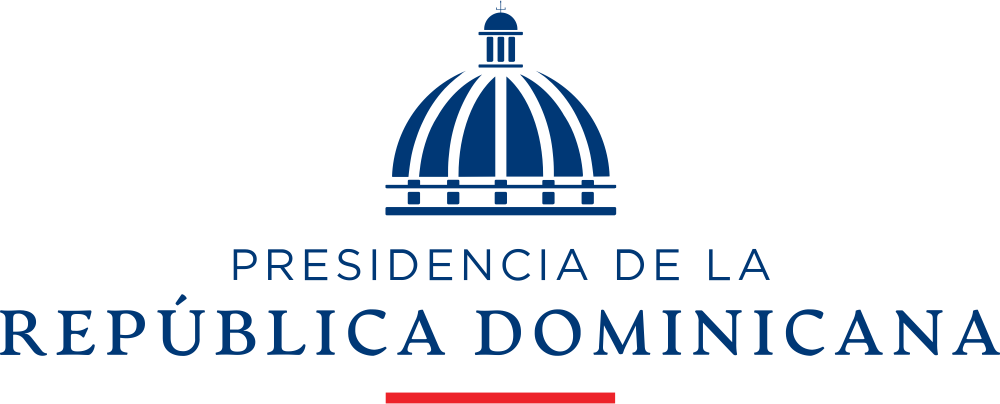 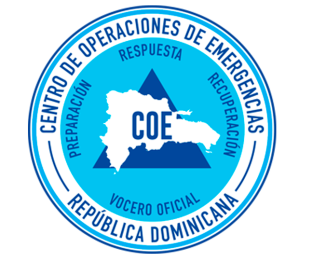    C. O. E                                                                                                 Santo Domingo, D. N.                                                                                                                                          08 de abril, 2021PreliminarInforme de Situación No. 7Sistema Frontal11: 20 amTemas Destacados                                   	Se mantienen (2) Provincias en Alerta Amarilla y (11) Provincias en Alerta Verde, por posibleInundaciones repentinas urbanas y rurales, crecidas de ríos, arroyos  y cañadas, así  como deslizamientos de   tierra.Los conductores que se desplazan por las autopista y carreteras del país, deben conducir con  precaución, debido a la escasa visibilidad  que generan  los fuertes aguaceros que se registran en gran parte del país. Las personas deben abstenerse de cruzar ríos, arroyos y cañadas que presenten alto volúmenes de agua. Del total de comunidades incomunicadas solo quedan (08).            RESUMEN CONSOLIDADO DESDE EL INFORME DE SITUACIÓN NO. 1 HASTA EL INFORME NO. 7 Situación Meteorológica  y Alerta por ProvinciasLa Dirección del Centro de Operaciones de Emergencias (COE), informa que de acuerdo al boletín meteorológico de las 11:00 am del día de hoy, de la Oficina Nacional de Meteorología “ONAMET, el cual establece que  los nublados continúan en buena parte del territorio dominicano, resultado de la humedad e inestabilidad que aporta una vaguada en altura, otra vaguada en superficie sobre el canal del viento y el viento del este/noreste que traerá núcleos nubosos, por consiguiente, prevemos nublados con lluvias generalizadas, siendo de intensidad moderada a fuerte en ocasiones, tormentas eléctricas y ráfagas de viento en las regiones: sureste (incluyendo el Gran Santo Domingo), suroeste, la Cordillera Central y la zona fronteriza durante la tarde y periodos de la noche.En virtud de lo anterior, del Boletín Hidrológico  del día de hoy  del INDRHI y  lo establecido en el artículo 2 capítulo 1, de la Ley 147-02, sobre Gestión de Riesgos,  este Centro de Operaciones de Emergencias (COE),  Modifica   los Niveles de ALERTAS por por posibles crecidas de ríos, arroyos y cañadas, así como inundaciones repentinas o urbanas, por lo que a partir de ahora regirán los siguientesSituación Meteorológica  y Alerta por ProvinciasEl COE, Descontinúa el nivel de alerta VERDE para la siguiente provincia: Valverde Reporte de la Situación preliminarInforma  El  Instituto Nacional  de Aguas Potables y Alcantarillados que debido a las fuertes lluvias (14) acueductos  se encuentran fuera de servicio  total,  afectados unos (126,214) usuarios. El Ministerio de Defensa a través de La Armada Dominicana,  realizo  operaciones de asistencia humanitaria consistente en la distribución de (1, 690) raciones de alimentos en las comunidades   de  Rio Saballo de Imbert   y  el Rio el mango. Además han realizados unas (17)  misiones de apoyo a los organismos de respuesta.Informa La Defensa Civil de la provincia de  Santiago que debido a  las fuertes lluvias registras  se produjo   un   deslizamiento de tierra en la  carretera turística  Gregorio Luperón  en la comunidad de La Cumbre,  afectando unas (2)  viviendas y (3) locales comerciales.  Las personas fueron movilizadas a casas de familiares y amigos, no se reportaron  personas lesiona. MOPC y  Defensa Civil, realizan evaluación de daños y de orientación a las personas. Informa La Defensa Civil de la provincia de  Duarte que debido a   la crecida del rio Paya en el municipio de Villa Arriba, se encuentra parcialmente incomunicada la Comunidad de  Juana Rodríguez con el Abanico. Todo volvió a la normalidad.Informa Los Bomberos del Municipio de Rancho Arriba de la provincia  San José de Ocoa  que debido a la crecida del rio Mahomita se encuentra desaparecida una Joven de aproximadamente 22 años, la cal fue arrastrada tratando de cruzar dicho rio. Los Organismos de Primera Respuesta realizan labores de Búsqueda. ACCION TOMADA:El  Ministro Administrativo de la Presidencia, mantiene permanentemente comunicación con la Dirección del Centro de Operaciones de Emergencia a fin de mantener informado al alto mando con relación al desarrollo de este  evento, apoyando con los recursos necesarios a través del Plan Social de la Presidencia y de los  Comedores Económicos.El Ministerio de Defensa se mantiene en comunicación permanente con la Dirección del Centro de Operaciones de Emergencias.La Defensa Civil mantiene una coordinación permanente con las comunidades en riesgos    de las provincias bajo alertas,  Además informan permanentemente al COE  de las novedades que ocurren en el terreno.RECOMENDACIONES: Seguir los lineamientos y orientaciones de los organismos de protección civil.Mantenerse en contacto con la Defensa Civil, Fuerzas Armadas, Cruz Roja, la Policía Nacional, Cuerpos de Bomberos y este Centro de Operaciones de Emergencia a través del  Tel: 809-472-0909 , *462 de la OPTIC.Ante la ocurrencia de aguaceros, los residentes en zonas de alto riesgo que habitan próximo a ríos, arroyos y cañadas deben de estar atentos y tomar las medidas de precaución necesarias  ante posibles crecidas e inundaciones repentinas.JUAN MANUEL MENDEZ GARCIA, Mayor General ®  E.R.D.       Director General del  Centro de Operaciones de Emergencias “COE” VIVIENDASAFECTADASVIVIENDASPARCIALMENTE AFECTADACOMUNIDADESINCOMUNICADASACUEDUCTOSPUENTESAFECTADOSCARRETERAS AFECTAS       43302753AMARILLAVERDEVERDEVERDEPuerto Plata  DajabónSantiago RodríguezMonseñor NouelSantiagoSan Pedro de MacorísSan CristóbalSan JuanMonte PlantaEl Gran Santo DomingoLa VegaDuarte en especial el bajo YunaMaría Trinidad SánchezTotal: 2Total: 11Total: 11Total: 11  ALERTA AMARILLACuando la tendencia ascendente del desarrollo del evento implica situaciones inminentes de riesgo y situaciones severas de emergencia.    ALERTA VERDEAquella que se declara cuando las expectativas de un fenómeno permiten prever la ocurrencia de un evento de carácter peligroso para la población. Puede ser parcial o total.